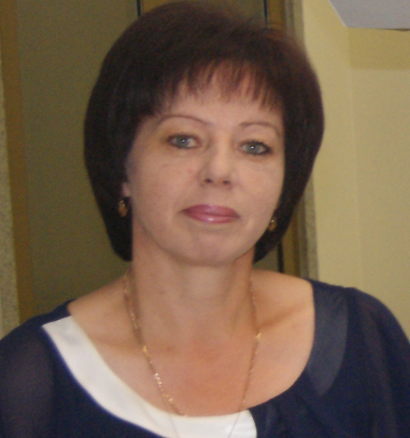 Директор МБУДО ДЮСШ – Макухина Т.Ю.Тел. 8-9241526979E-mail: smid_dusch@post.eao.ru